ITU-T SG15 has created two documents related to the transport of CPRI:G.Sup55 (07/15) “Radio-over-fibre (RoF) technologies and their applications” provides general information on radio over fibre (RoF) technologies and their applications in optical access networks. Q2/15 is now developing a Recommendation G.RoF to further define this approach.G.Sup56 (02/16) “OTN transport of CPRI signals” which describes mapping CPRI into OTN.During the Q11/15 meeting in September 2016, a number of contributions were discussed highlighting a number of technical topics related to the transport of CPRI and future mobile interfaces over OTN. Some of these topics are listed below:-	Frequency and timing transfer accuracy requirements-	Transport of mixed payloads together with CPRI-	Future mobile network interfaces-	Latency and delay asymmetryIt was reported during the Q11/15 meeting that your SDO is discussing the functionality split and interfaces between the radio unit and the baseband unit. We would appreciate your liaising to us your findings and relevant documents that will help us to progress our work to progress on the transport of CPRI and future mobile interfaces over OTN.We thank you for your assistance on this matter and look forward for a fruitful cooperation.________________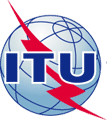 INTERNATIONAL TELECOMMUNICATION UNIONINTERNATIONAL TELECOMMUNICATION UNIONINTERNATIONAL TELECOMMUNICATION UNIONINTERNATIONAL TELECOMMUNICATION UNIONINTERNATIONAL TELECOMMUNICATION UNIONINTERNATIONAL TELECOMMUNICATION UNIONCOM 15 – LS 382 – ETELECOMMUNICATION
STANDARDIZATION SECTORSTUDY PERIOD 2013-2016TELECOMMUNICATION
STANDARDIZATION SECTORSTUDY PERIOD 2013-2016TELECOMMUNICATION
STANDARDIZATION SECTORSTUDY PERIOD 2013-2016TELECOMMUNICATION
STANDARDIZATION SECTORSTUDY PERIOD 2013-2016TELECOMMUNICATION
STANDARDIZATION SECTORSTUDY PERIOD 2013-2016TELECOMMUNICATION
STANDARDIZATION SECTORSTUDY PERIOD 2013-2016TELECOMMUNICATION
STANDARDIZATION SECTORSTUDY PERIOD 2013-2016TELECOMMUNICATION
STANDARDIZATION SECTORSTUDY PERIOD 2013-2016English onlyOriginal: EnglishEnglish onlyOriginal: EnglishEnglish onlyOriginal: EnglishQuestion(s):Question(s):2, 11/152, 11/15Ref.: TD 605 (PLEN/15) Annex QRef.: TD 605 (PLEN/15) Annex QRef.: TD 605 (PLEN/15) Annex QRef.: TD 605 (PLEN/15) Annex QRef.: TD 605 (PLEN/15) Annex QRef.: TD 605 (PLEN/15) Annex QRef.: TD 605 (PLEN/15) Annex QRef.: TD 605 (PLEN/15) Annex QSource:Source:ITU-T Study Group 15ITU-T Study Group 15ITU-T Study Group 15ITU-T Study Group 15ITU-T Study Group 15ITU-T Study Group 15Title:Title:Transport of CPRI and future mobile interfacesTransport of CPRI and future mobile interfacesTransport of CPRI and future mobile interfacesTransport of CPRI and future mobile interfacesTransport of CPRI and future mobile interfacesTransport of CPRI and future mobile interfacesLIAISON STATEMENTLIAISON STATEMENTLIAISON STATEMENTLIAISON STATEMENTLIAISON STATEMENTLIAISON STATEMENTLIAISON STATEMENTLIAISON STATEMENTFor action to:For action to:For action to:For comment to:For comment to:For comment to:IEEE 1914, CPRI TWG, 3GPP RAN3, IEEE 802.1 TSNIEEE 1914, CPRI TWG, 3GPP RAN3, IEEE 802.1 TSNIEEE 1914, CPRI TWG, 3GPP RAN3, IEEE 802.1 TSNIEEE 1914, CPRI TWG, 3GPP RAN3, IEEE 802.1 TSNIEEE 1914, CPRI TWG, 3GPP RAN3, IEEE 802.1 TSNFor information to:For information to:For information to:ITU-T FG IMT2020ITU-T FG IMT2020ITU-T FG IMT2020ITU-T FG IMT2020ITU-T FG IMT2020Approval:Approval:Approval:ITU-T SG15 (Geneva, 30 September 2016)ITU-T SG15 (Geneva, 30 September 2016)ITU-T SG15 (Geneva, 30 September 2016)ITU-T SG15 (Geneva, 30 September 2016)ITU-T SG15 (Geneva, 30 September 2016)Deadline:Deadline:Deadline:31 January 201731 January 201731 January 201731 January 201731 January 2017Contact:Contact:Mark JonesRapporteur Q11/15Mark JonesRapporteur Q11/15Mark JonesRapporteur Q11/15Mark JonesRapporteur Q11/15Tel: +1 404 482 2283Email: mark.jones@ties.itu.intTel: +1 404 482 2283Email: mark.jones@ties.itu.intContact:Contact:Steve GorsheAssociate Rapporteur Q11/15Steve GorsheAssociate Rapporteur Q11/15Steve GorsheAssociate Rapporteur Q11/15Steve GorsheAssociate Rapporteur Q11/15Tel: +1 503 431 7440Email: steve.gorshe@microsemi.comTel: +1 503 431 7440Email: steve.gorshe@microsemi.comContact:Contact:Frank EffenbergerHuawei Technologies Co.,Ltd.ChinaFrank EffenbergerHuawei Technologies Co.,Ltd.ChinaFrank EffenbergerHuawei Technologies Co.,Ltd.ChinaFrank EffenbergerHuawei Technologies Co.,Ltd.ChinaEmail: feffenberger@huawei.com Email: feffenberger@huawei.com Contact:Contact:Junichi KaniNTTJapanJunichi KaniNTTJapanJunichi KaniNTTJapanJunichi KaniNTTJapanEmail: kani.junichi@lab.ntt.co.jpEmail: kani.junichi@lab.ntt.co.jp